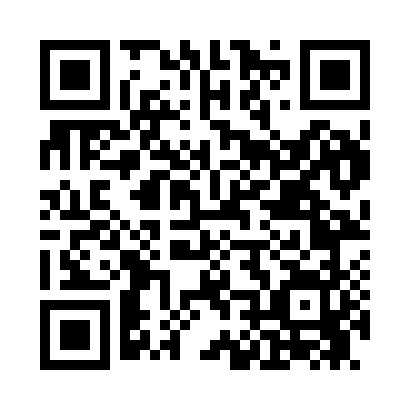 Prayer times for Altheim, Missouri, USAWed 1 May 2024 - Fri 31 May 2024High Latitude Method: Angle Based RulePrayer Calculation Method: Islamic Society of North AmericaAsar Calculation Method: ShafiPrayer times provided by https://www.salahtimes.comDateDayFajrSunriseDhuhrAsrMaghribIsha1Wed4:426:0412:594:487:559:172Thu4:416:0312:594:487:569:183Fri4:396:0212:594:487:569:194Sat4:386:0012:594:497:579:205Sun4:365:5912:594:497:589:226Mon4:355:5812:594:497:599:237Tue4:345:5712:584:498:009:248Wed4:325:5612:584:498:019:259Thu4:315:5512:584:508:029:2710Fri4:295:5412:584:508:039:2811Sat4:285:5312:584:508:049:2912Sun4:275:5212:584:508:059:3013Mon4:265:5112:584:508:069:3214Tue4:245:5012:584:518:079:3315Wed4:235:5012:584:518:089:3416Thu4:225:4912:584:518:089:3517Fri4:215:4812:584:518:099:3718Sat4:205:4712:584:528:109:3819Sun4:195:4612:584:528:119:3920Mon4:185:4612:594:528:129:4021Tue4:175:4512:594:528:139:4122Wed4:165:4412:594:538:149:4223Thu4:155:4412:594:538:149:4424Fri4:145:4312:594:538:159:4525Sat4:135:4212:594:538:169:4626Sun4:125:4212:594:538:179:4727Mon4:115:4112:594:548:189:4828Tue4:105:4112:594:548:189:4929Wed4:105:4012:594:548:199:5030Thu4:095:401:004:548:209:5131Fri4:085:391:004:558:209:52